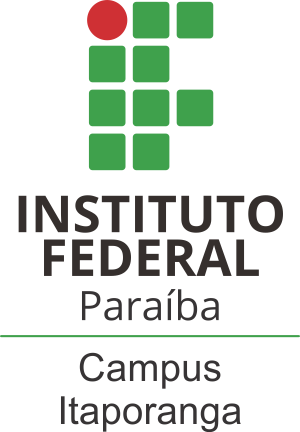 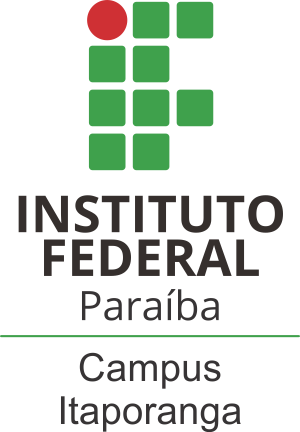 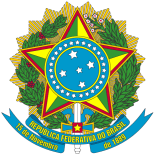 MINISTÉRIO DA EDUCAÇÃOSECRETARIA DE EDUCAÇÃO TECNOLÓGICAINSTITUTO FEDERAL DE EDUCAÇÃO, CIÊNCIA E TECNOLOGIA DA PARAÍBADIREÇÃO DE DESENVOLVIMENTO DO ENSINO(DDE)COORDENAÇÃO PEDAGÓGICA E DE APOIO AO ESTUDANTE (COPAE)PARECER SOBRE PROGRESSÃO PARCIAL________________________________________________Assinatura do DocenteItaporanga-PB, ______/______/_______DADOS DO PROFESSOR/DISCIPLINADADOS DO PROFESSOR/DISCIPLINAProfessor:Professor:Curso:Curso:Componente Curricular:Componente Curricular:Série:                                                     Turno:                                        Ano:Série:                                                     Turno:                                        Ano:DADOS DO DISCENTEDADOS DO DISCENTENome:Nome:Matrícula:                                               Turma:Matrícula:                                               Turma:PARECER DO PROFESSOR EM RELAÇÃO AO DESENVOLVIMENTO DO ALUNO NO NÚCLEO DE APRENDIZAGEMPARECER DO PROFESSOR EM RELAÇÃO AO DESENVOLVIMENTO DO ALUNO NO NÚCLEO DE APRENDIZAGEMRESULTADO FINAL DE ACOMPANHAMENTO DO ALUNO NA PROGRESSÃO PARCIAL (INSERIR NOTA)